							                                   ПРОЕКТ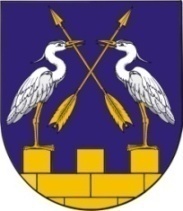 КОКШАЙСКАЯ СЕЛЬСКАЯ       МАРИЙ ЭЛ РЕСПУБЛИКЫСЕ         АДМИНИСТРАЦИЯ  ЗВЕНИГОВО МУНИЦИПАЛ                                            ЗВЕНИГОВСКОГО       РАЙОНЫН КОКШАЙСК           МУНИЦИПАЛЬНОГО РАЙОНА ЯЛ КУНДЕМ          РЕСПУБЛИКИ МАРИЙ ЭЛ АДМИНИСТРАЦИЙЖЕ                      ПОСТАНОВЛЕНИЕ 			                           ПУНЧАЛот ________ 2021г.  № __О предоставлении разрешения на  отклонение от предельных   параметров  разрешенного строительства в с.Кокшайск    Руководствуясь Федеральным законом от 06.10.2003 г. № 131-ФЗ «Об общих принципах организации местного самоуправления в Российской Федерации», в соответствии с Градостроительным Кодексом Российской Федерации,  Правилами землепользования и застройки  МО «Кокшайское сельское поселение» Звениговского  муниципального района Республики Марий Эл,  утвержденных решением  Собрания депутатов МО «Кокшайское сельское поселение»  от 11.03.2013г.  №176  (с изм. и доп), с учетом результатов публичных слушаний,  проведенных «___» ____2021г.  с  вопросом о предоставлении  разрешения на отклонение от предельных параметров разрешенного строительства,   Кокшайская сельская администрацияПОСТАНОВЛЯЕТ:Предоставить  разрешение  на  отклонение от  предельных  параметров разрешенного строительства   на  земельном  участке  с  кадастровым  номером  12:14:0508001:486, общей площадью   630 кв.м.  при  разделении его на два  земельных участка площадью: 297кв.м.(ЗУ1) и  333кв.м.(ЗУ2),   расположенного  по  адресу:  Республика Марий Эл, Звениговский район,  с.Кокшайск, ул.Лесная   в  части  уменьшения  минимальной   площади   земельных  участков  с  600кв.м.  до  297кв.м.(ЗУ1) и 333кв.м.(ЗУ2).                    Участок   расположен  в  зоне  застройки  индивидуальными   жилыми домами (Ж-3).   2. Постановление вступает в силу после его официального обнародования. Глава  Администрации 					 Николаев П.Н.